DCRPSU 1216 /27.04.2022                                                                                                                                                                										          APROB,								               PRIMAR									 ANDREI LIVIU VOLOSEVICIBULETIN INFORMATIVANUL 2023
PRIVIND INFORMAȚIILE DE INTERES PUBLIC COMUNCATE DIN OFICIU CONFORM ART. 5 DIN LEGEA NR. 544/2001privind liberul acces la informațiile de interes public Asigurarea accesului la informațiile de interes public, conform prevederilor Legii nr. 544/2001 privind liberul acces la informațiile de interes public, cu modificările și completările ulterioare, se face din oficiu sau la cerere prin intermediul Direcției Comunicare, Relații Publice și Situații de Urgență / Serviciul Relații Publice, Monitorizare Proceduri Administrative, tel: +40/0244/51.66.99 int. 424, 427,  pe adresele de e-mail oficiale ale instituției: comunicare@ploiesti.ro și registratura@ploiesti.ro, precum și pe adresa poștală Primăria Municipiului Ploiești, Piața Eroilor, nr. 1A, Fax: +40/0244/51.38.29 – Municipiul Ploiești, sau prin formularele speciale puse la dispoziție în acest sens, pe pagina de internet a Municipiului Ploiești www.ploiesti.ro , la secțiunea Servicii, formulare on-line / Formular cerere informații de interes public, indicată prin link-ul: http://www.ploiesti.ro/formularinformatie.php .Conform art.5, alin. 2 din Legea nr. 544/2001 privind liberul acces la informațiile de interes public, cu modificările și completările ulterioare, autoritățile și instituțiile publice au obligația să publice și să actualizeze anual, un buletin informativ care va cuprinde următoarele informații de interes public:a) actele normative care reglementează organizarea și funcționarea autorității sau instituției publice;b) structura organizatorică, atribuțiile departamentelor autorității sau instituției publicec) numele si prenumele persoanelor din conducerea autorității sau a instituției publice si ale funcționarului responsabil cu difuzarea informațiilor publice:d) coordonatele de contact ale autorității sau instituției publice, respectiv: denumirea, sediul, numerele de telefon, fax, adresa de e-mail si adresa paginii de Internet:e) audientef) sursele financiare, bugetul si bilanțul contabil;g) programele si strategiile proprii;h) lista cuprinzând documentele de interes public;i) lista cuprinzând categoriile de documente produse si/sau gestionate, potrivit legii;j) modalitățile de contestare a deciziei autorității sau a instituției publice in situația in care persoana se consideră vătămată in privința dreptului de acces la informațiile de interes public solicitate.Actele normative care reglementează organizarea si funcționarea Primăriei Municipiului Ploiești:Accesați link-ul pentru vizualizarea legislației care reglementează organizarea si funcționarea Primăriei Municipiului Ploiești - http://www.ploiesti.ro/legislatie.php Structura organizatorică, atribuțiile departamentelor Primăriei Municipiului Ploiești:Accesați link-ul pentru vizualizarea structurii organizatorice a Primăriei municipiului Ploiești: http://www.ploiesti.ro/Organigrama/Organigrama_2023.pdfAccesați link-ul pentru vizualizarea atribuțiilor departamentelor Primăriei Municipiului Ploiești:http://www.ploiesti.ro/ROF%20Primaria%20Ploiesti%2001%2010%202021%20HCL%20302.pdf Numele și prenumele persoanelor din conducerea Primăriei Municipiului Ploiești și ale funcționarului responsabil cu difuzarea informațiilor publice:Primar –Volosevici Andrei Liviu – tel: 0244/515982 sau 0244/51.66.99 int. 161, fax: 0244/ 513829 ; e-mail: primar@ploiesti.ro Viceprimar – Nicodim Daniel – tel:022/51.66.99 int.402, fax:0244/525101, e-mail: danielnicodim@ploiesti.ro Viceprimar – Popa Anca Adina – tel:0244/51.66.99 int.440, fax:0244/597428 e-mail:  popa.anca@ploiesti.ro  Administrator Public – Albu Simona – tel: 0244/51.66.99 int.201, fax:0244/520395  e-mail: simona.albu@ploiesti.roSecretar General – Constantin Mihaela Lucia – tel: 0244/51.66.99 int.164, fax: 0244/543703 e-mail: mihaela.constantin@ploiesti.ro Accesați aici link-ul pentru vizualizarea date referitoare conducere Primăria Municipiului Ploiești http://www.ploiesti.ro/conducere.php Persoana responsabilă cu difuzarea informațiilor de interes public:Consilieri Direcția Comunicare, Relații Publice și Situații de Urgență / Serviciul Relații Publice, Monitorizare Proceduri administrative: -     Echimescu Andreea Loredana Adam Roxana Monica - (înlocuitor prin dispoziție)– comunicare@ploiesti.ro, tel: 0244/51.66.99 int. 424, 427; Program cu publicul (acces informații publice): luni-joi: 8.00 - 16.30; vineri: 8.00 - 14.00.Coordonatele de contact ale autorității sau instituției publice, respectiv: denumirea, sediul, numerele de telefon, fax, adresa de e-mail si adresa paginii de InternetDenumirea: PRIMĂRIA MUNICPIULUI PLOIEȘTISediul: Municipiul Ploiești, Piața Eroilor, nr. 1A, județul Prahova, cod poștal 100316, RomâniaTelefon: +40/0244/516699 , +40/0244/595063 – dispecerat, +40/0244/984 - dispeceratFax: +40/0244/513829E-mail: comunicare@ploiesti.ro Web: www.ploiesti.ro  Program de funcționareAccesați aici link-ul pentru vizualizarea informațiilor referitoare la organizarea Primăriei municipiului Ploiești, date de contact, program de lucru cu publicul http://www.ploiesti.ro/structura.phpAudiențeLa nivelul Municipiului Ploiești, audiențele sunt susținute în funcție de agenda de lucru a conducerii instituției.Înscrierea pentru audiență se face pe bază de cerere scrisă, depusă la Registratura instituției sau prin intermediul formularului online de audiențe, care se regăsește în format electronic pe pagina de internet a municipalității www.ploiesti.ro la link-ul: http://www.ploiesti.ro/audiente.php., respectiv prin poșta electronică, la adresele oficiale de e-mail a instituției comunicare@ploiesti.ro sau registratura@ploiesti.ro Sursele financiare, bugetul si bilanțul contabilBugetele anuale și bilanțurile contabile sunt disponibile pe site-ul municipalității, la secțiunea Informații Publice / Situații financiare.Accesați aici link-ul pentru vizualizarea informațiilor referitoare la sursele financiare, bugetul și bilanțul local  http://www.ploiesti.ro/informatii%20financiare.php Programele și strategiile propriiPrograme și strategiihttp://www.ploiesti.ro/SIDU2027.pdfhttp://www.ploiesti.ro/programesistrategii.php Planul de Mobilitate Urbană Durabilă pentru Polul de Creștere Ploiești - http://www.ploiesti.ro/index.php# Lista cuprinzând documentele de interes publicLista cuprinzând documentele de interes public este prevăzută în Hotărârea Consiliului Local al municipiului Ploiești nr. 166/2003 privind stabilirea unor măsuri pentru asigurarea liberului acces la informațiile de interes public,  document ce poate fi consultat pe pagina de internet a municipalității la următorul link: http://www.ploiesti.ro/Hotarari/08%20(30%20iulie%202003)/166%20liberul%20acces.htm Lista cuprinzând documentele de interes public:actele normative care reglementează organizarea și funcționarea consiliului local, instituția primarului și a primăriei;structura organizatorică a consiliului local și a aparatului propriu și permanent al acestuia, atribuțiile structurilor funcționale ale aparatului propriu și permanent, programul de audiențe ale comisiilor consiliului local, al primarului, viceprimarilor și secretarului municipiului Ploiesti, programul de funcționare al structurilor funcționale ale aparatului propriu;numele și prenumele persoanelor din conducerea Primăriei municipiului Ploiești, precum și a funcționarului responsabil cu difuzarea informațiilor publice, desemnat prin dispoziția primarului;coordonatele de contact ale consiliului local și Primăriei municipiului Ploiești, respectiv: denumirea, sediul, numerele de telefon, fax, adresa de e-mail și adresa paginii de internet;sursele financiare, bugetul și bilanțul contabil;programele și strategiile autorității publice locale;lista cuprinzând documentele de interes public, produse și/sau gestionate, altele decât cele puse la dispoziție, din oficiu, anexă la prezenta hotărâre;modalitățile de contestare a hotărârilor consiliului local și a dispozițiilor primarului, în situația în care persoana se consideră vătămată în privința dreptului de acces la informațiile de interes public solicitate.Lista cuprinzând categoriile de documente produse si/sau gestionate, potrivit legiiLista cuprinzând documentele de interes public, produse si/sau gestionate, altele decât cele puse la dispoziție, din oficiu este aprobată prin Hotărârea Consiliului Local al municipiului Ploiești nr. 166/2003 privind stabilirea unor măsuri pentru asigurarea liberului acces la informațiile de interes public, Anexa 1, document ce poate fi consultat pe pagina de internet a municipalității, la următorul link: http://www.ploiesti.ro/Hotarari/08%20(30%20iulie%202003)/166%20liberul%20acces.htmLista cuprinzând documentele de interes public, produse si/sau gestionate, altele decât cele puse la dispoziție, din oficiu : Hotărârile cu caracter normativ ale Consiliului Local al municipiului PloieștiDispozițiile cu caracter normativ emise de primarul municipiului PloiestiComponența nominală a Consiliului Local al municipiului Ploiesti, inclusiv apartenența politicăInformări întocmite de primarul municipiului Ploiești privind starea economică și socială a municipiului, precum și informări asupra modului de aducere la îndeplinire a hotărârilor consiliului localRapoartele anuale de activitate întocmite de către consilierii municipali precum și de către viceprimariOfertele de vânzare a terenurilor agricole situate în extravilanul municipiului Ploiești, precum și a terenurilor cu destinație forestieră aflate pe raza municipiului PloieștiLista actelor normative potrivit cărora primarul poate constata contravenții și aplica sancțiuniLista împuterniciților primarului care pot constata contravenții și aplica sancțiuni și domeniile de activitateLista proceselor verbale de constatare a contravențiilorDocumentele privind repartizarea spațiilor cu destinația de locuință, precum și cu privire la închirierea ori concesionarea spațiilor cu altă destinație decât cea de locuințăPropuneri de la cetățeniPlanurile urbanistice generale, regulamentul de urbanism, planurile urbanistice de detaliu, planurile urbanistice zonale, planurile de situație și amplasamente cu mobilier stradal și construcții provizoriiLista certificatelor de urbanism și a autorizațiilor de construire eliberateSituația statistică privind activitatea de stare civilă: numărul nașterilor, căsătoriilor, deceselor și alte asemeneaEvidența dosarelor de: tutelă, curatelă, asistența bolnavilor psihici periculoși, asistența socială a persoanei vârstnice în vederea încheierii unui act juridic de înstrăinare, în scopul întreținerii și îngrijirii saleActivitățile și locurile în care se poate presta munca în folosul comunității, precum și prezența lunară la muncă a beneficiarilor de ajutor socialLista de achiziții publice, servicii și lucrăriListele cu ofertele declarate câștigătoare, pentru achiziții publice, servicii și lucrări, în conformitate cu Legea nr. 212/2002Organizarea concursurilor pentru ocuparea posturilor vacanteInformații privind nivelurile impozitelor și taxelor locale stabilite conform hotărârilor consiliului local, modul de calcul al acestora, contribuabilii care beneficiază de facilități fiscale precum și informațiile care privesc aplicarea oricăror alte dispoziții ale Ordonanței de Guvern nr. 36/2002, privind impozitele și taxele locale, republicată, cu modificările și completările ulterioareRelații de colaborare sau parteneriat cu autorități publice din țară și străinătate; înfrățirea cu alte comunități din străinătate; programe ale unor vizite în țară și în străinătateInformații generale pentru cetățenii străiniLista asociațiilor de proprietari/locatari după cazLista certificatelor de producător eliberateInformații privind activitatea cultural-sportivă desfășurată pe teritoriul municipiului PloieștiRelații cu O.N.G. –uri, programe ale acestora și colaborăriInformații despre programele cu finanțare externă.Modalitățile de contestare a deciziei autorității sau a instituției publice în situația în care persoana se consideră vătămată în privința dreptului de acces la informațiile de interes public solicitate.Modalitățile de contestare a deciziei autorității sau a instituției publice în situația în care persoana se consideră vătămată în privința dreptului de acces la informațiile de interes public solicitate pot fi consultate pe pagina de internet a municipalității la secțiunea Informații publice, accesând următorul link: http://www.ploiesti.ro/contestare.phpModalitățile de contestare a deciziei autorității sau a instituției publice în situația în care persoana se consideră vătămată în privința dreptului de acces la informațiile de interes
Art. 21 - Legea nr.544/2001 privind liberul acces la informațiile de interes public
(1)Refuzul explicit sau tacit al angajatului desemnat al unei autorități ori instituții publice pentru aplicarea prevederilor prezentei legi constituie abatere și atrage răspunderea disciplinară a celui vinovat.
(2)Împotriva refuzului prevăzut la alin. (1) se poate depune reclamație la conducătorul autorității sau al instituției publice respective în termen de 30 de zile de la luarea la cunoștință de către persoana lezată.
(3)Dacă după cercetarea administrativă reclamația se dovedește întemeiată, răspunsul se transmite persoanei lezate în termen de 15 zile de la depunerea reclamației și va conține atât informațiile de interes public solicitate inițial, cât și menționarea sancțiunilor disciplinare luate împotriva celui vinovat.

În condițiile art. 22 alin. din Legea nr. 544/2001, cu modificările și completările ulterioare:
(1)În cazul în care o persoană se consideră vătămată în drepturile sale, prevăzute în prezenta lege, aceasta poate face plângere la secția de contencios administrativ a tribunalului în a cărei rază teritorială domiciliază sau în a cărei rază teritorială se află sediul autorității ori al instituției publice. Plângerea se face în termen de 30 de zile de la data expirării termenului prevăzut la art.7.
(2)Instanța poate obliga autoritatea sau instituția publică să furnizeze informațiile de interes public solicitate și să plătească daune morale și/sau patrimoniale.(3)Hotărârea tribunalului este supusă recursului. (4)Decizia Curții de apel este definitivă și irevocabilă.										ELABORATResponsabil Legea 544/2001Echimescu Andreea Loredana										          1 Ex.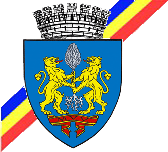 MUNICIPIUL PLOIESTIPRIMĂRIA MUNICIPIULUI PLOIEŞTIPiata Eroilor nr. 1A; 100316 – PloiestiTel.:	0244 / 516699; 0244/515982Fax:	0244 / 513829www.ploiesti.ro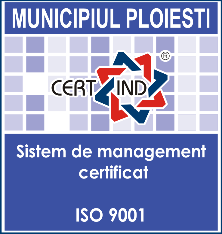 